CZWARTEK    „Zajączki” – zabawa paluszkowa.Zadaniem dzieci jest pokazywanie liczy zajączków na palcach.Pięć zajączków małych kica na polanie.Gdy się jeden schowa, ile tu zostanie?Siedem zajączków małych kica na polanie.Gdy się dwa schowają. Ile tu zostanie?Dziewięć zajączków małych kica na polanie.Gdy się trzy schowają ile tu zostanie?Sześć zajączków małych kica na polanie.Gdy odejdą cztery, ile tu zostanie?Pięć zajączków małych kica na polanie.Kiedy pięć się schowa, ile tu zostanie?Pięć zajączków małych już do mamy kica.Kocha je ogromnie mama zajęczyca (zaplata palce obu dłoni i lekko kołysze splecionymi dłońmi).Zabawa ruchowa: Zając.https://www.youtube.com/watch?v=fZ9gKoZl9wsKolorowanie świątecznego obrazka: łączenie kropek, kolorowanie obrazka i wycięcie pisanki (obrazek do druku poniżej).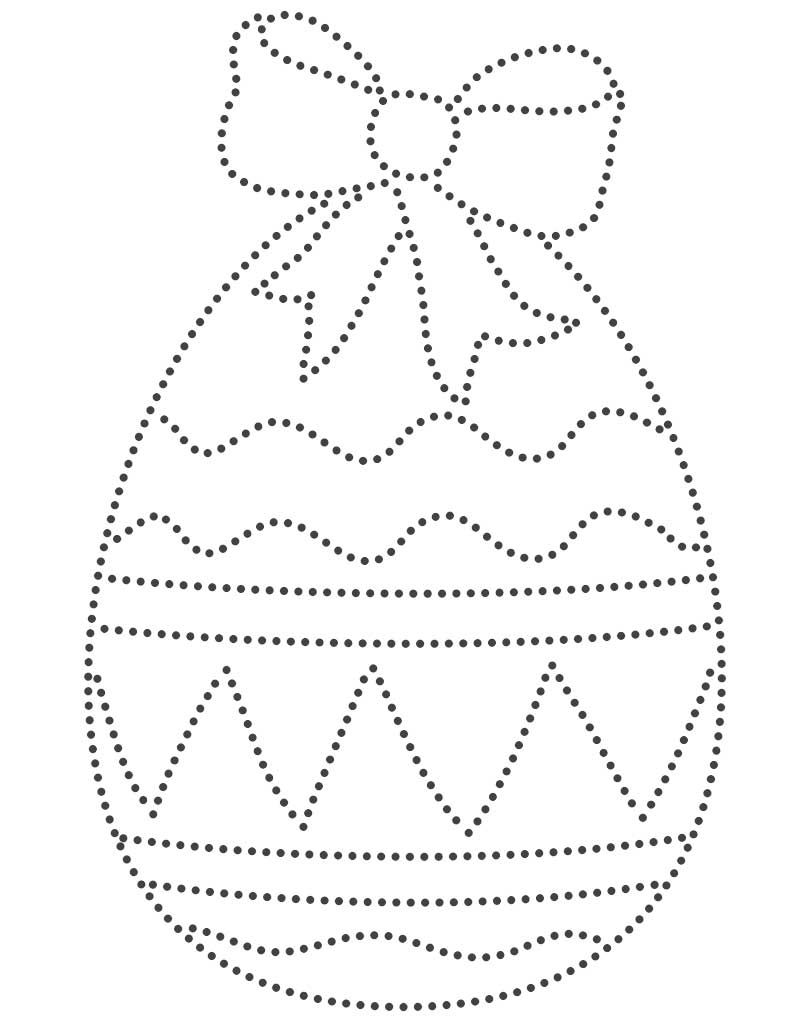 